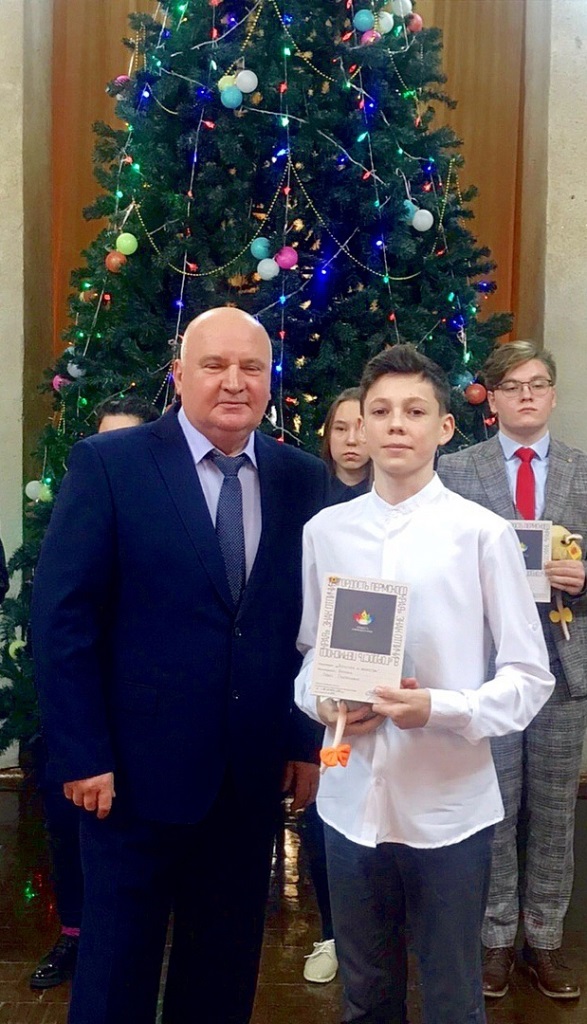 Березин Павел Григорьевичобладатель знака отличия Пермского края «Гордость Пермского края» (2019 год)      Воспитанник  образцового ансамбля народного танца  «Янтарики», педагог Шарапова Светлана Владимировна.Победитель (2 место) IV Всероссийского патриотического конкурса «Сыны и дочери Отечества» в номинации «Народный танец»;победитель (2 место) IV Всероссийского патриотического конкурса «Сыны и дочери Отечества» в номинации «Патриотический танец»;победитель (1 место) VIII Межрегионального фестиваля-конкурса творчества детей и молодежи «Альф» памяти О.Эннс в номинации «Народный танец», (смешанная группа);победитель (1 место) VIII Межрегионального фестиваля-конкурса творчества детей и молодежи «Альф» памяти О.Эннс в номинации «Народный танец», (соло);победитель (1 место)  детского патриотического фестиваля «Юниор. Автомат и гитара»;победитель (1 место) VI конкурса народного танца «Уральская вечора». 